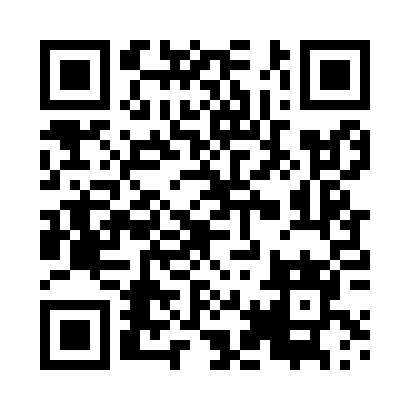 Prayer times for Dziergowice, PolandMon 1 Apr 2024 - Tue 30 Apr 2024High Latitude Method: Angle Based RulePrayer Calculation Method: Muslim World LeagueAsar Calculation Method: HanafiPrayer times provided by https://www.salahtimes.comDateDayFajrSunriseDhuhrAsrMaghribIsha1Mon4:286:2312:515:187:209:072Tue4:256:2012:505:197:219:093Wed4:226:1812:505:207:239:114Thu4:206:1612:505:227:249:145Fri4:176:1412:495:237:269:166Sat4:146:1212:495:247:279:187Sun4:116:1012:495:257:299:208Mon4:096:0712:495:267:319:229Tue4:066:0512:485:277:329:2410Wed4:036:0312:485:287:349:2611Thu4:006:0112:485:297:359:2912Fri3:575:5912:485:307:379:3113Sat3:555:5712:475:327:399:3314Sun3:525:5512:475:337:409:3515Mon3:495:5312:475:347:429:3816Tue3:465:5112:475:357:439:4017Wed3:435:4912:465:367:459:4218Thu3:405:4712:465:377:469:4519Fri3:375:4512:465:387:489:4720Sat3:345:4312:465:397:509:5021Sun3:315:4112:455:407:519:5222Mon3:285:3912:455:417:539:5523Tue3:255:3712:455:427:549:5724Wed3:225:3512:455:437:5610:0025Thu3:195:3312:455:447:5710:0226Fri3:165:3112:455:457:5910:0527Sat3:135:2912:445:468:0110:0728Sun3:105:2712:445:478:0210:1029Mon3:075:2512:445:488:0410:1330Tue3:045:2412:445:498:0510:15